Accreditation, Foundational Documents, and Other DocumentationThe Master of Science in Cybersystems and Information Security was the first of its kind in Alabama, having been approved by the Alabama Commission on Higher Education in 2009 and the Southern Association of Colleges and Schools in 2010.  In 2011, the first students were enrolled. 

See below for official documentation regarding the establishment, approval, and curriculum of the program.

ACHE Approval: 2009

SACS Approval: 2010

Letters of Support

Notification from National Security Agency regarding NIEPT Certification

GSTF International Journal in Computing article detailing the process by which AUM's Cybersystems and Information Security master's degree was developed and introduced.

Download the M.S. in Cybersystems and Information Security brochure here.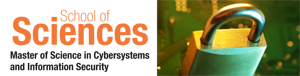 Frequently Asked Questions about the CSIS Program and CurriculumGraduate Assistantships Available for New and Current Graduate Students in Cybersystems and Information Security! Application Deadline EXTENDED: 
July 31, 2013 
Click here for complete details!